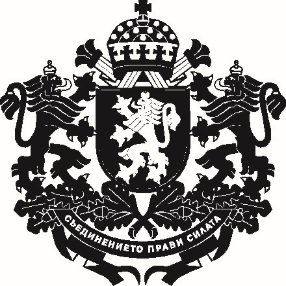 Република БългарияЗаместник-министър на земеделието………………………………………………………… г.ДОКЛАДот Иван Христанов – заместник-министър на земеделието Относно: Проект на Наредба за допълнение на Наредба № 3 от 2015 г. за условията и реда за прилагане на схемите за директни плащанияУВАЖАЕМИ ГОСПОДИН МИНИСТЪР,На основание чл. 38а, ал. 4 от Закона за подпомагане на земеделските производители внасям за одобрение Наредба за допълнение на Наредба № 3 от 2015 г. за условията и реда за прилагане на схемите за директни плащания.Причини, които налагат приемането на актаЕвропейската комисия прие Решение за изпълнение (ЕС) 2022/484 на Комисията от 23 март 2022 година за предвиждане на дерогации от Регламент (ЕС) № 1307/2013 на Европейския парламент и на Съвета и от Делегиран регламент (ЕС) № 639/2014 на Комисията по отношение на изпълнението на определени условия, свързани с плащането за екологизиране за референтната 2022 година (OВ L 98, 25.3.2022 г.) (Решение за изпълнение (ЕС) 2022/484). Адресати на решението са държавите членки. В съответствие Решение за изпълнение (ЕС) 2022/484, с одобрен от министъра на земеделието доклад № 93-1854/07.04.2022 г., е взето национално решение за прилагане на 3 дерогации в областта на плащането за екологизиране за кампания 2022:1. Чрез дерогация от чл. 44, параграф 4 от Регламент (ЕС) № 1307/2013, може да се приложи национално решение, че земята, оставена под угар, се счита за отделна култура, дори ако тази земя е била използвана за паша или от нея е прибрана реколта за производствени цели или е била обработвана.2. Чрез дерогация от чл. 45, параграф 2 от Делегиран регламент (ЕС) № 639/2014, може да се приложи национално решение, че земята, оставена под угар, се счита за екологично насочена площ в съответствие с чл. 46, параграф 2, първа алинея, буква а) от Регламент (ЕС) № 1307/2013, дори ако тази земя е била използвана за паша или от нея е прибрана реколта за производствени цели или е била обработвана. 3. Чрез дерогация от чл. 45, параграф 10б от Делегиран регламент (ЕС) № 639/2014, когато държавите членки се възползват от дерогацията за екологично насочена площ по т. 2, те могат също така да решат да разрешат използването на продукти за растителна защита върху площите, които са използвани за паша или за прибиране на реколта за производствени цели, или които са обработвани.Цитираните национални решения, в съответствие с чл. 1 от Решение за изпълнение (ЕС) 2022/484 на Комисията, ще бъдат прилагани за референтната 2022 година. С оглед на посоченото, следва с преходни разпоредби към Наредба № 3 от 2015 г. за условията и реда за прилагане на схемите за директни плащания (обн. ДВ, бр. 16 от 2015 г.) (Наредба № 3 от 2015 г.) да бъдат уредени съответни дерогации за кампания 2022, по отношение на изискванията на чл. 3, чл. 5, ал. 1 и чл. 6, както и по отношение на размера на минималната стопанисвана площ по чл. 29, ал. 1, чл. 29а, ал. 1, чл. 30, ал. 1, чл. 30а, ал. 1, чл. 30б, ал. 1, чл. 30в ал. 1 и чл. 31 ал. 1 от същата наредба. С чл. 27в, ал. 4 и чл. 32, ал. 6 от Наредба № 3 от 2015 г. се урежда възможността наследниците на починал кандидат за подпомагане по схемите да директни плащания, обвързани с производството, да подадат документи за реализирана на пазара продукция, в срок до 15 дни от датата на смъртта, чрез представител, упълномощен с нотариално заверено пълномощно. Целта на посочените норми е, когато кандидата за подпомагане почине преди изтичане на сроковете за подаване на документи за реализация на продукция на пазара, неговите наследници да получат достатъчен срок за снабдяване с удостоверение за наследници и за упълномощаване на представител. За да се избегне противоречиво или невярно тълкуване на тези правила, посочените текстове се допълват, с което ясно се посочва, че смъртта трябва да е настъпила преди изтичане на съответния срок за подаване на документи за реализация на продукция на пазара.ЦелиПредложените допълнения на Наредба № 3 от 2015 г. са насочени към постигане на следните цели:- Да бъдат предприети мерки, които да спомогнат за увеличаване на селскостопанския производствен потенциал за доставки както на храни, така и на фуражи;- Да се предотврати рязко покачване на цените на стоките, като се въздейства върху предлагането на селскостопански продукти;- Да се даде възможност на земеделските стопани да използват във възможно най-голяма степен наличните площи за целите на производството на храни и изхранването на животните;- Да се избегне противоречиво или невярно тълкуване на правилата, свързани с подаване на документи за реализирана на пазара продукция при смърт на кандидата за подпомагане.Финансови и други средства, необходими за прилагането на новата уредбаЗа приемането на Наредба за допълнение на Наредба № 3 от 2015 г. за условията и реда за прилагане на схемите за директни плащания не са необходими допълнителни разходи/трансфери/други плащания по бюджета на Министерството на земеделието и на Държавен фонд „Земеделие“ – Разплащателна агенция. Не се предвижда допълнителна финансова тежест за кандидатите и бенефициентите на подпомагане.Очаквани резултати от прилагането на актаС прилагане на изменената наредба се очаква постигането на следните резултати:- земята, заявена за подпомагане като оставена под угар, да се използва непосредствено за производството на храни и фуражи;- увеличаване на селскостопанския производствен потенциал на страната;- земеделските стопани да получат плащане за екологизиране, за референтната 2022 г. по отношение на земята, заявена като оставена под угар.Анализ за съответствие с правото на Европейския съюзНаредбата не е свързана с транспониране в националното законодателство на нормативни актове на институциите на Европейския съюз, поради което не е приложена таблица на съответствието с правото на Европейския съюз.Информация за проведените обществени консултацииСъгласно чл. 26, ал. 3 и 4 от Закона за нормативните актове проектите на наредба и доклад (мотиви) са публикувани на интернет страницата на Министерството на земеделието и на Портала за обществени консултации със срок за предложения и становища 14 дни. Причините за прилагане на 14-дневен срок са необходимостта от спазване на сроковете, предвидени в чл. 2 и чл. 3, параграф 1 от Решение за изпълнение (ЕС) 2022/484, както и агрономическите срокове за обработка и засяване на култури на площите, заявени като угари.Съгласно чл. 26, ал. 5 от Закона за нормативните актове справката за отразяване на постъпилите предложения и становища от проведената обществена консултация по проекта, заедно с обосновка за неприетите предложения е публикувана на интернет страницата на Министерството на земеделието и на Портала за обществени консултации. Проектът на наредба е съгласуван в съответствие с разпоредбите на Правилата за изготвяне и съгласуване на проекти на актове в системата на Министерството на земеделието, храните и горите. Направените целесъобразни бележки и предложения са отразени. УВАЖАЕМИ ГОСПОДИН МИНИСТЪР,Във връзка с гореизложеното, предлагам да издадете приложената Наредба за допълнение на Наредба № 3 от 2015 г. за условията и реда за прилагане на схемите за директни плащания.С уважение,ИВАН ХРИСТАНОВЗаместник-министърДОМИНИСТЪРА НА ЗЕМЕДЕЛИЕТО Г-Н ИВАН ИВАНОВОДОБРИЛ,МИНИСТЪР НА ЗЕМЕДЕЛИЕТО:Д-Р ИВАН ИВАНОВПриложение: Наредба за допълнение на Наредба № 3 от 2015 г. за условията и реда за прилагане на схемите за директни плащания;Справка за отразяване на постъпилите становища;Постъпили становища; Справка за отразяване на постъпилите предложения и становища от проведената обществена консултация;Постъпили предложения и становища от проведената обществена консултация.